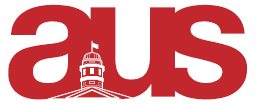 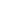 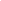 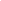 Report for Italian Studies Students Association (ISSA)Ongoing/Upcoming EventsWe host bi-weekly Caffé Italia’s, which are conversation sessions at café’s close to McGill campus in which students may come and practice their Italian speaking skills We host a CineClub every month and screen popular Italian moviesWe are planning a second edition of our Tour of Little Italy from the previous semester due to popular demand. We visited many restaurants, shops, bakeries and church’s in Montreal’s “Little Italy”We are planning on starting a free tutoring service to assist students with their Italian language skills. These tutoring sessions are to be held by Italian speaking students that are willing to volunteer their time and assistance.General UpdatesWe have found 3 more people to fill the empty VP Finance, VP Internal and VP Events positions and finally have a full executive boardRespectfully Submitted,Mario BozzoISSA VP External